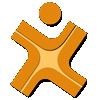 JÕHVI KULTUURI- JA HUVIKESKUSСогласие на обрабатывание личных данныхСогласие на обрабатывание личных данных спрашивается для публикации имени, фото или работ ученика/кружковца на домашней странице центра и в социальных сетях (страница центра на Facebook).  Целью использования данных является рекламирование деятельности центра.За обрабатывание данных отвечает Йыхвиский центр культуры и интересов (адрес: Парги 40, 41537 Йыхви, телефон: 33 42 032, э-мэйл: info@huvikeskus.info).Отказаться от данного согласия можно в любое время. Для отказа следует написать заявление ответственному за данные.Данным заявлением даю согласие Йыхвискому центру культуры и интересов на обрабатывание личных данных моего ребенка ................................................................ (имя ребенка) ...........................................................(личный код ребенка): □ на разглашение имени ученика/ кружковца□ на публикацию фотографии ученика/ кружковца□ на публикацию работы/работ ученика/ кружковцаИмя, фамилия родителя:Подпись родителя:Дата: